  HONORAIRES VENTES   (MAXIMUM TTC)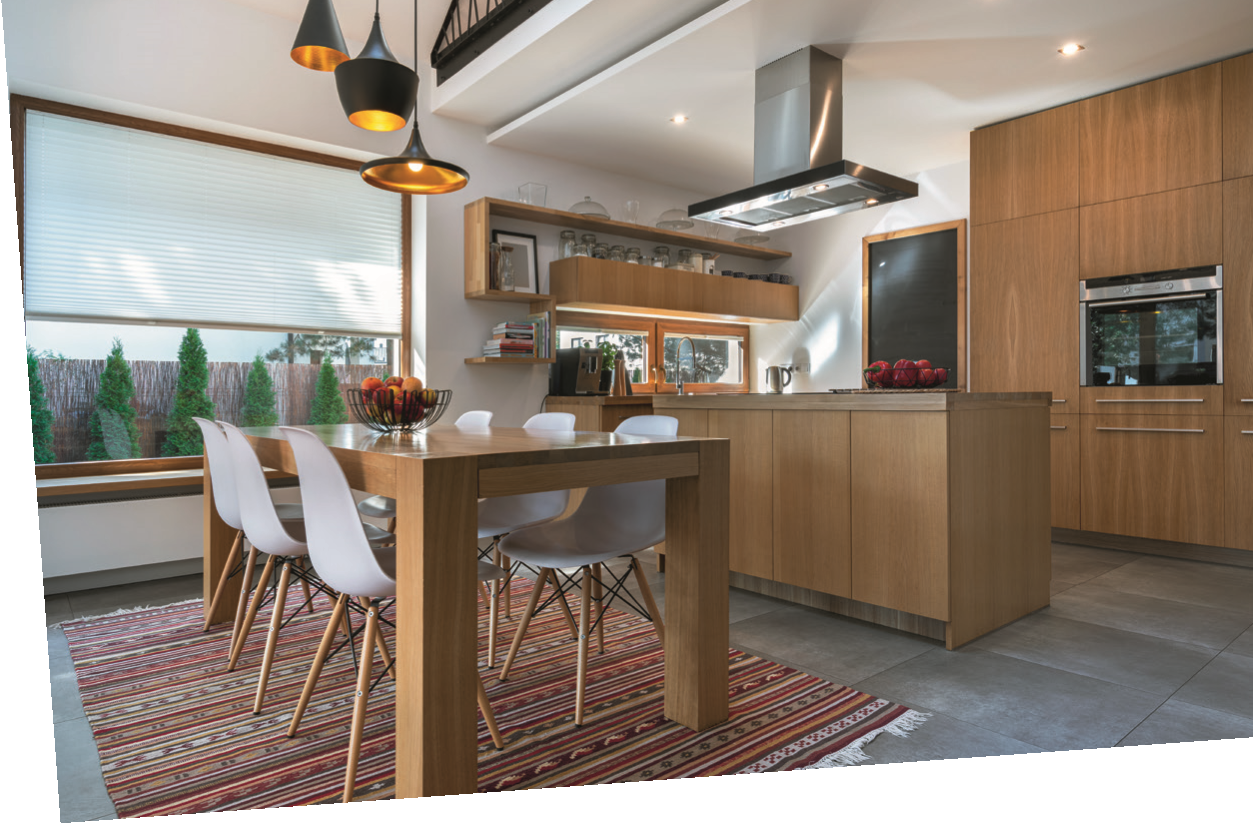 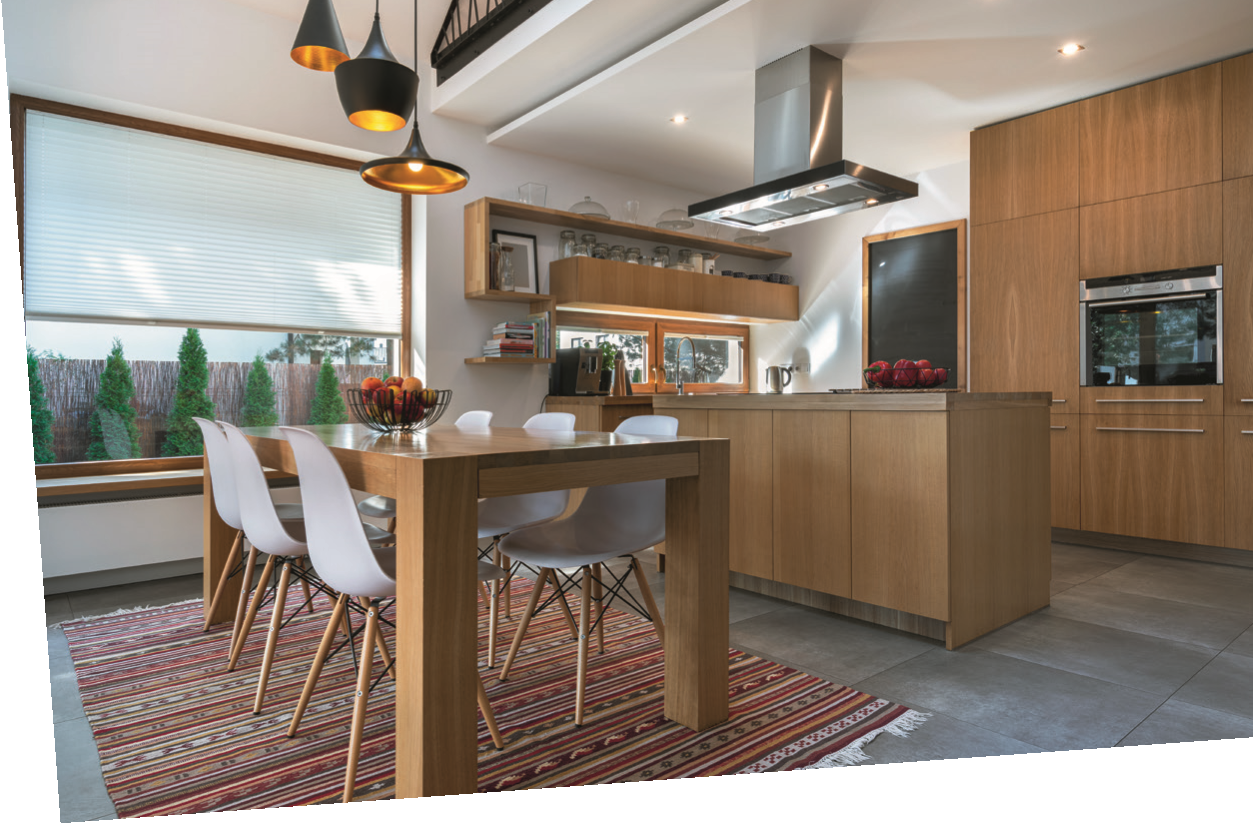 PRIX DE VENTE 	FRAIS D’AGENCE0 à  50 000 €  ........     Forfait de 4000 € 50 000 € à 100 000  Minimum 5000 €….   7 %100 001 € à 150 000 €  .............................6 %150 001 € à 200 000 €  .............................5 %200 001 € à 250 000 €  .............................4,8 %250 001 € et +  .........................................4,5 %  Neuf : condition mandat de vente promoteur  Fin de défiscalisation : -1 % sur le barème  Avis de Valeur : 120 €  ÉDITION BAIL ET ÉTAT DES LIEUX    240 € à la charge du propriétaire et du locataire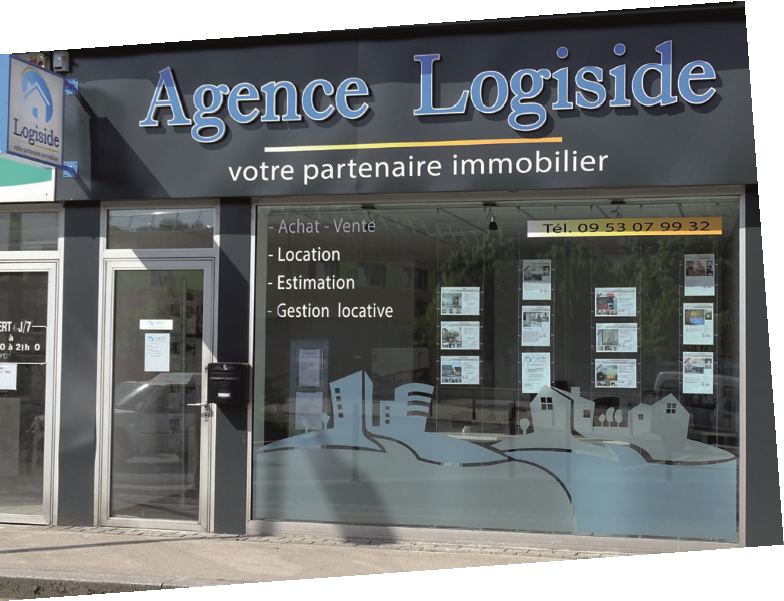 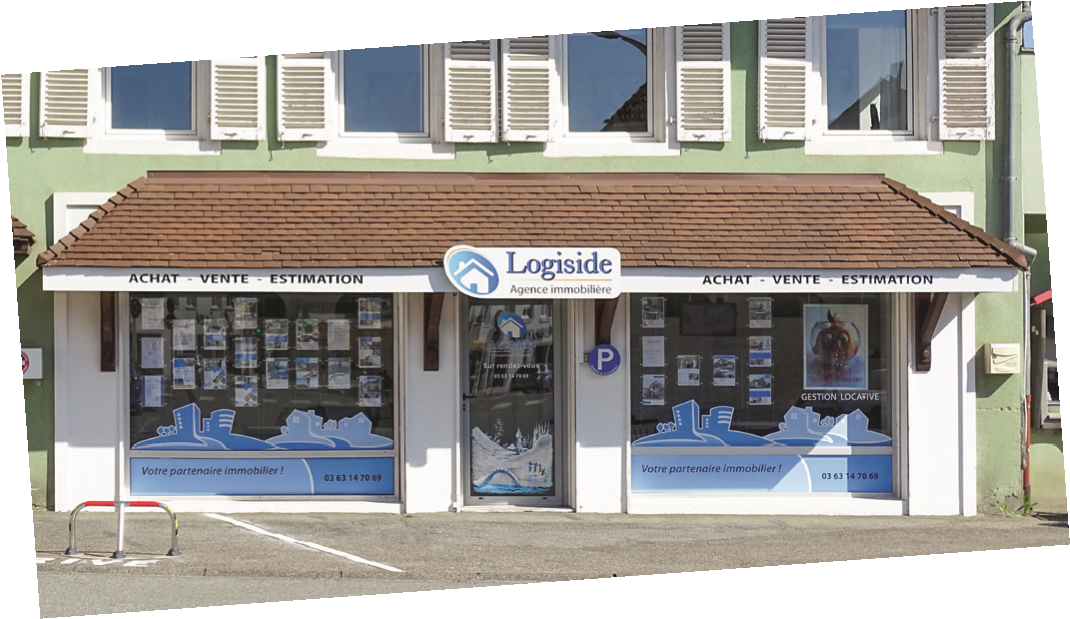 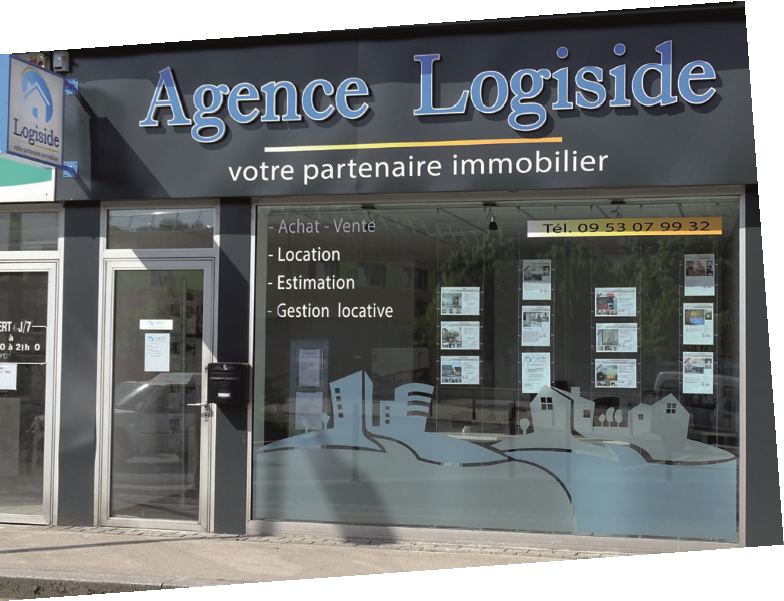 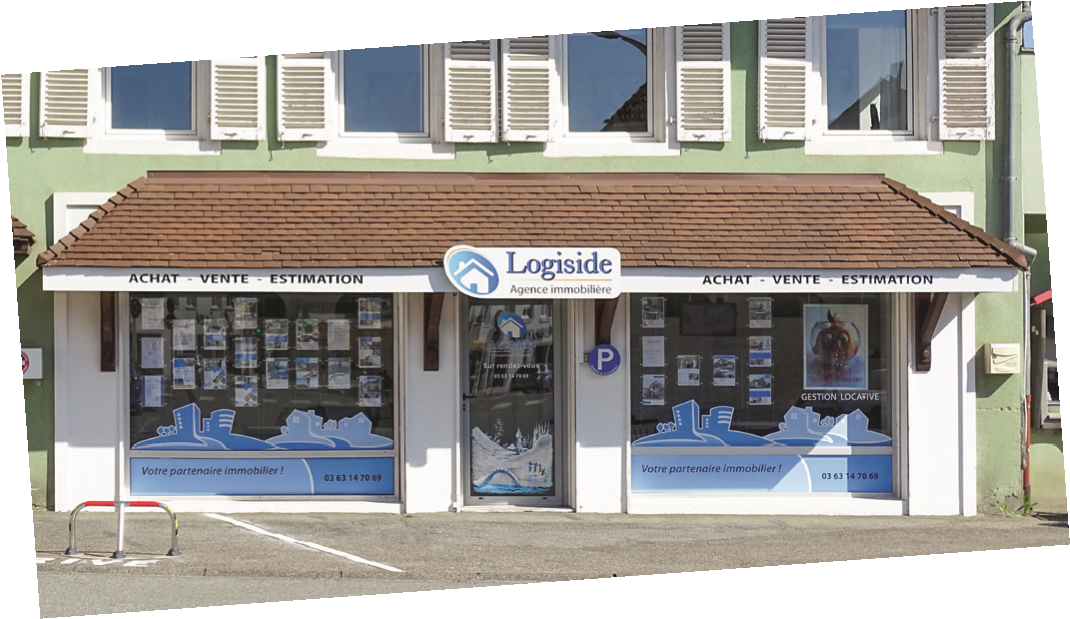                     Date du 01 07 2021   HONORAIRES GESTION LOCATIVE  (MAXIMUM TTC)    50 % du loyer à la charge du propriétaire  et du locataire   Visite, dossier et bail maximum de 8 € par m2    État des lieux maximum de 3 € par m2 (avec un minimum de 240 €)   Frais de Gestion Locative : 8,40 %    Assurance loyer impayé : 3,20 % du loyer + charges  HONORAIRES DE MANDAT DE LOCATION     100 % du loyer à la charge du propriétaire et du locataire